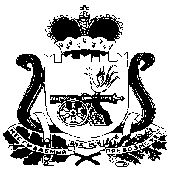 АДМИНИСТРАЦИЯ СЕЛЕЗНЕВСКОГО СЕЛЬСКОГО ПОСЕЛЕНИЯ                                           РАСПОРЯЖЕНИЕот   03.10.2023 г.       № 78Об утверждении информационных сообщенийо проведении аукциона в электронной форме по продаже, муниципального имущества, находящегося в муниципальной собственности муниципального образования Селезневское сельское поселение	В целях информационного обеспечения приватизации муниципального имущества	1. Утвердить информационное сообщение о проведении аукциона в электронной форме по продаже:	1) Лот №1 - земельного участка, с кадастровым номером 67:01:0020103:753, категория земель: земли сельскохозяйственного назначения, разрешенное использование: сельскохозяйственное использование, площадью 4840кв.м., местоположение: Российская Федерация, Смоленская область, Велижский район, Селезневское сельское поселение, в 50-ти метрах севернее д.Бабка, с расположенным на нем объектом недвижимого имущества – Ферма КРС, с кадастровым номером 67:01:0020103:744, назначение – нежилое, год ввода в эксплуатацию – данные отсутствуют, год завершения строительства – 1982г.  площадью 1801,3кв.м., с адресом: Российская Федерация, Смоленская область, муниципальный район Велижский, сельское поселение Селезневское, д.Бабка, ул.Центральная, д.5.Начальная цена продажи имущества:240 000 (двести сорок тысяч) руб., 00 коп. ,  в том числе:1)Начальная цена продажи здания – 185 100 (сто восемьдесят пять тысяч сто) рублей, без учета НДС.2)Начальная цена продажи земельного участка –  54 900 (пятьдесят четыре тысячи девятьсот) рублей, НДС не облагается.2) Лот №2 - земельного участка, с кадастровым номером 67:01:0370101:151, категория земель: земли населенных пунктов, разрешенное использование: государственное управление, площадью 3500кв.м., адрес: Российская Федерация, Смоленская область, муниципальный район Велижский, сельское поселение Селезневское, деревня Логово, улица Центральная, земельный участок 11, с расположенным на нем объектом недвижимого имущества – Зданием, с кадастровым номером 67:01:0370101:254, назначение – нежилое, год ввода в эксплуатацию – данные отсутствуют, год завершения строительства – 1990г.  площадью 130кв.м., с адресом: Российская Федерация, Смоленская область, муниципальный район Велижский, сельское поселение Селезневское, деревня Логово, улица Центральная, дом 11.Начальная цена продажи имущества:256 700 (двести пятьдесят шесть тысяч семьсот) руб., 00 коп.,  в том числе:1)Начальная цена продажи здания – 20 100 (двадцать тысяч сто) рублей, без учета НДС.2)Начальная цена продажи земельного участка – 236 600 (двести тридцать шесть тысяч шестьсот) рублей, НДС не облагается.	3) Лот №3 - земельного участка, с кадастровым номером 67:01:0370101:405, категория земель: земли населенных пунктов, разрешенное использование: сельскохозяйственное использование, площадью 1633кв.м., адрес: Российская Федерация, Смоленская область, Велижский р-н, Селезневское сельское поселение, д. Логово, з/у 1, с расположенным на нем объектом недвижимого имущества – Телятником, с кадастровым номером 67:01:0370101:402,  назначение – нежилое, год ввода в эксплуатацию – данные отсутствуют, год завершения строительства – 1985 г.  площадью 729,1кв.м., с адресом: Российская Федерация, Смоленская область, муниципальный район Велижский, сельское поселение Селезневское, деревня Логово, улица Центральная, здание 30А.Начальная цена продажи имущества:113 000 (сто тринадцатьтысяч ) руб., 00 коп.,  в том числе:1)Начальная цена продажи здания – 24 700 (двадцать четыре тысячи семьсот) рублей, без учета НДС.2)Начальная цена продажи земельного участка – 88300 (восемьдесят восемь тысяч триста) рублей, НДС не облагается.	4) Лот №4 - земельного участка, с кадастровым номером 67:01:0020103:540, категория земель: земли населенных пунктов, разрешенное использование: для сельскохозяйственного производства, площадью 14300кв.м., местоположение: Смоленская область, р-н Велижский, вблизи д.Логово, с расположенным на нем объектом недвижимого имущества – Складом для хранения зерна, с кадастровым номером 67:01:0370101:403,  назначение – нежилое, год ввода в эксплуатацию – данные отсутствуют, год завершения строительства – 1980 г. площадью 529,5кв.м., с адресом: Российская Федерация, Смоленская область, муниципальный район Велижский, сельское поселение Селезневское, деревня Логово, улица Центральная, дом 18А.Начальная цена продажи имущества:248 500 (двести сорок восемьтысяч пятьсот) руб., 00 коп. ,  в том числе:1)Начальная цена продажи здания – 119 100 (сто девятнадцать тысяч сто) рублей, без учета НДС.2)Начальная цена продажи земельного участка – 129 400 (сто двадцать девять тысяч четыреста) рублей, НДС не облагается.	2. Контроль за исполнением настоящего распоряжения оставляю за собой.	3. Настоящее распоряжение подлежит официальному опубликованию в печатном средстве массовой информации органов местного самоуправления муниципального образования Селезневское сельское поселение «Информационный вестник Селезневского сельского поселения», размещению в информационно-телекоммуникационной сети Интернет на официальном сайте муниципального образования Селезневское сельское поселение по адресу:http://seleznevo.admin-smolensk.ru.  И.о. Главы муниципального образования Селезневское сельское поселение                                                      И.Л. Долганова